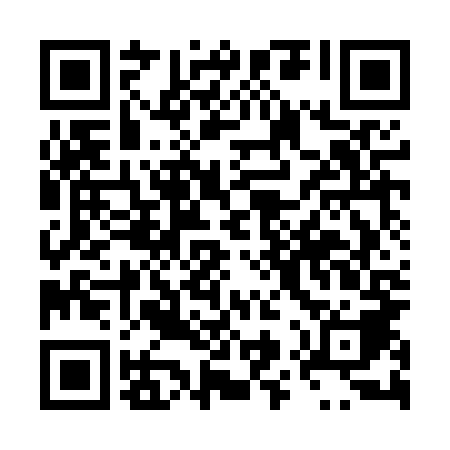 Ramadan times for Bierdziez, PolandMon 11 Mar 2024 - Wed 10 Apr 2024High Latitude Method: Angle Based RulePrayer Calculation Method: Muslim World LeagueAsar Calculation Method: HanafiPrayer times provided by https://www.salahtimes.comDateDayFajrSuhurSunriseDhuhrAsrIftarMaghribIsha11Mon4:044:045:5511:433:365:325:327:1612Tue4:024:025:5311:433:375:335:337:1813Wed3:593:595:5111:423:395:355:357:2014Thu3:573:575:4911:423:405:375:377:2215Fri3:543:545:4611:423:425:385:387:2416Sat3:523:525:4411:423:435:405:407:2617Sun3:493:495:4211:413:445:425:427:2818Mon3:473:475:4011:413:465:435:437:3019Tue3:443:445:3711:413:475:455:457:3220Wed3:423:425:3511:403:495:475:477:3421Thu3:393:395:3311:403:505:495:497:3622Fri3:363:365:3011:403:515:505:507:3823Sat3:343:345:2811:403:535:525:527:4024Sun3:313:315:2611:393:545:545:547:4225Mon3:283:285:2411:393:555:555:557:4426Tue3:263:265:2111:393:565:575:577:4627Wed3:233:235:1911:383:585:595:597:4828Thu3:203:205:1711:383:596:006:007:5029Fri3:183:185:1511:384:006:026:027:5230Sat3:153:155:1211:374:016:046:047:5431Sun4:124:126:1012:375:037:057:058:561Mon4:094:096:0812:375:047:077:078:582Tue4:064:066:0512:375:057:097:099:003Wed4:044:046:0312:365:067:107:109:034Thu4:014:016:0112:365:087:127:129:055Fri3:583:585:5912:365:097:147:149:076Sat3:553:555:5612:355:107:157:159:097Sun3:523:525:5412:355:117:177:179:128Mon3:493:495:5212:355:127:197:199:149Tue3:463:465:5012:355:137:207:209:1610Wed3:433:435:4812:345:157:227:229:19